NATIONAL ASSEMBLY QUESTION FOR WRITTEN REPLYQUESTION NUMBER: 3656 of 2015 DATE OF PUBLICATION: 25 SEPTEMBER 2015 Mrs M R Shinn (DA) to ask the Minister of Communications: With reference to the Digital Terrestrial Television tenders relating to the set-top boxes and antennae administered by her department, (a) what amount has been paid to each specified supplier to date, (b) when was the specified amount paid and (c) what are the terms of payment of the balance due in terms of the contract arising from the specified tenders?___________________________________________________________________REPLY: MINISTER OF COMMUNICATIONSContracts were entered into between USAASA and the Manufacturers of which terms of references Payments are part of the terms of the reference between USAASA and manufacturersTerms of payment are part of the contract terms of reference between USAASA and manufacturersMR NN MUNZHELELEDIRECTOR GENERAL [ACTING]DEPARTMENT OF COMMUNICATIONSDATE:MS AF MUTHAMBI (MP)MINISTER OF COMMUNICATIONSDATE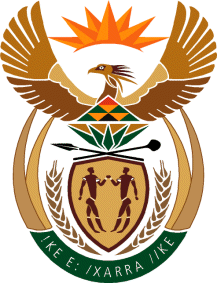 MINISTRY: COMMUNICATIONS
REPUBLIC OF SOUTH AFRICAPrivate Bag X 745, Pretoria, 0001, Tel: +27 12 473 0164   Fax: +27 12 473 0585Tshedimosetso House,1035 Francis Baard Street, Tshedimosetso House, Pretoria, 1000